BHUBANANANDA ODISHA SCHOOL OF ENGINEERING, CUTTACK DEPARTMENT OF CIVIL ENGINEERING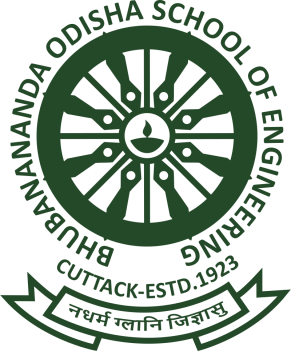 LESSON PLANSUBJECT: HYDRAULICS & IRRIGATION ENGINEERING (TH 2)ACCADEMIC SESSION: 2021-22FACULTY: SANDHYARANI  BARIKSEMESTER: 3 RD SEC: ASd/-H O D (Civil Engg.)Discipline: Civil EngineeringSemester:4th ASemester:4th AName of Teaching Faculty:SANDHYARANI  BARIKSubject: Th-2(Hydraulics & Irrigation Engineering)No. of Days / week class allotted: 05 period per week ( Tue -2period,Wed-2 period, Fri-- 1 Period )No. of Days / week class allotted: 05 period per week ( Tue -2period,Wed-2 period, Fri-- 1 Period )Semester From Date : 10-03-2022 To Date 10-06-2022No. of Weeks: 14Week DateNo. of  periods availableTopics to be covered1st11/03/20221PART :A (Hydraulics)1.HYDROSTATICS:1.1 Properties of  fluid: Density, specific gravity, surface tension2nd15/03/202221.1 Capillarity, Viscosity and their uses2nd16/03/202221.2 Pressure and its measurement: Intensity of pressure, atmospheric pressure, gauge pressure, absolute pressure and vacuum pressure, relationship between atmospheric pressure, gauge pressure and absolute pressure 3rd22/03/202221.2 Pressure head and pressure gauges3rd23/03/202221.3 Pressure exerted on an immersed surface: Total pressure, resultant pressure3rd25/03/202211.3 expression for total pressure exerted on horizontal and vertical surface4th29/03/202222. KINEMATICS OF FLUID FLOW:     2.1Basic equation of fid flow ad their applications: Rate of discharge, equation of continuity of liquid flow, Total energy of a liquid in motion –Potential, kinetic and pressure4th30/03/20222MONTHLY TEST 15th05/04/202222.1 Bernoulli’s theorem and its limitations practical application of Bernoulli’s equation.5th06/04/202222.2 Flow over notches and weirs: notches, weirs, types of notches and weirs, Discharge through different types of notches and weirs –their applications.5th08/04/202212.3Types of flow through pipes: Uniform and non uniform; laminar and turbulent; steady and unsteady; Reynolds number and its applications2.4 Losses of heads of liquid flowing throw pipes: Different types of major and minor losses6th12/04/202222.4 Simple numerical problems on losses due to friction using Darcy’s equation, Total energy lines and hydraulic gradient lines6th13/04/202222.5 Flow through open channels: Types of channel cross sections-Rectangular trapezoidal and circular, Discharge formula  Chezy’s and manning’s equation7TH19/04/202222.5 Best economical section7TH20/04/20222PART- B(Irrigation engineering)1 HYDROLOGY1.1Hydrology cycle 1.2Rainfall:Types, Intensity, hyetograph 1.3 Estimation of rainfall, rain gauges, its types7TH22/04/202211.4 Concept of catchment area, types, runoff, estimation of flood discharge by dickens and Ryve’s formula8TH26/04/202222. WATER REQUIREMENT OF CROPS:2.1Defination of irrigation, Necessity, benefits of irrigation, types of irrigation2.2Crop season2.3 Duty, delta and base period and their relationship, overlap allowances. Kharif as Rabi crops8TH27/04/202222.4 Gross command area, culturable command area, intensity of irrigation, Irrigable area, Time factor, crop ratio3. FLOW IRRGATION:3.1 Canal irrigation, types of canals, loss of water in canals8TH29/04/202212nd class Test 9TH04/05/202223.2Perenial irrigation3.3 Different components of irrigation canal and their function 3.4 Sketches of different canal cross sections9TH06/05/20221.5 Classifications of canals according to their alignment, various types of canal lining-advantages and disadvantages10TH10/05/20222INTERNAL ASSESMENT10TH11/05/202224. WATER LOGGING AND DRAINAGE:4.1 Causes and effect of Water logging, detection, prevention and remedies10TH13/05/202215. DIVERSION HEAD WORK AND REGULATORY STRUCTURE:5.1 Necessity and objective of diversion head work, weirs and barrages 11TH17/05/202225.2General layout, function different part of barrage 5.3 Silting and scouring 5.4 Function of regulatory structures11TH18/05/202226 .CROSS DRAINAGE WORK:6.1 Function and necessity of Cross drainage works-aqueduct11TH20/05/202216.1 Siphon, super passage,  level crossing12TH24/05/202226.2 Concept of each with help of neat sketch12TH25/05/202227. DAMS:7.1Necssity of storage reservoirs, types of dams12TH27/05/20221CLASS TEST-313TH31/05/202227.2 Earthen dams: Types  description, causes failure and protection measures7.3 Gravity dams: Types  description, causes failure and protection measures13TH01/06/202227.4 Spill ways-types (with sketches) and necessityPART-A3. PUMPS:3.1 types of pumps13TH03/06/202213.2 Centrifugal pumps: Basic principles, operation, Centrifugal pumps: discharge, horse power and efficiency3.3 Reciprocating pumps: types, operation, discharge, horse power and efficiency14TH07/06/20222REVISION14TH08/06/20222REVISION14TH10/06/20221PREVIOUS YEAR QUESTION DISCUSSION